     PLAN  PRACY DLA KL. I AS  - 15.05.20 r.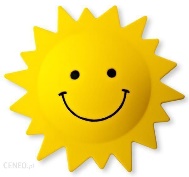                                      Dzień dobry moi Mili !                                                                                                 Witam Rodziców !        33 DZIEŃ PRACY (piątek)           Temat:  Ćwiczymy czytanie i pisanie w zakresie poznanych liter.  Utrwalanie pamięciowego liczenia w zakresie 30.                Edukacja polonistyczna:         Otwórz Ćwiczenia polonistyczne - str.54 - 55             -  Dzisiaj utrwalimy czytanie i pisanie z  nowo poznanymi literkami : h i ch.                                                                                  -  Rozpocznij od ćw.1. Przeczytaj i połącz sylaby w wyrazy, a następnie podpisz je uważnie pod zdjęciami.                               -  Przeczytaj powstałe wyrazy i sprawdź jeszcze raz, czy napisałeś poprawnie.                                                                                -  Przeczytaj  głośno wierszyki z następnej strony,  wykonaj polecenie 2 i zapamiętaj zaznaczone wyrazy.                                             -  Następnie wykonaj starannie ćw. 3.          / Jeśli chcesz możesz przepisać cały wierszyk, czyli 4 linijki.                                             Pamiętaj, że wiersz przepisujemy linijkami (wersami), tak jak w ćwiczeniach, a nie zdaniami.                                       Krótka zabawa  „Jak się pisze… przez h czy ch ? ”            - Uzupełnij luki w wyrazach ustnie lub pisemnie.  Za każdą dobrą odpowiedz – 1 p.… mura,    … ałas,   mu … a,  … erbata , samo … ód,  … ak,  … amak,  …  leb.              -  Spytaj rodziców, czy dobrze myślisz.  Mam nadzieję, że uda Ci się zdobyć wszystkie punkty.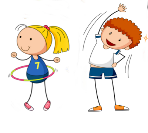      Czas na ruch: Wstań i poruszaj się trochę do muzyki. Może zaprosisz do zabawy domowników.   https://www.youtube.com/watch?v=lFWysdCgVNg                 Edukacja matematyczno- przyrodnicza:       Otwórz Ćwiczenia matematyczne- str. 47                                (*Zdjęcie)               -    Przeczytaj uważnie wszystkie polecenia 1, 2, 3 ,4  i rozwiąż je.  Możesz pomóc sobie liczydłem.                     Pod zadaniem możesz napisać czas Twoich obliczeń /  dla chętnych.                    Poproś Rodziców o zdjęcie dzisiejszych zadań matematycznych i zapisz liczbę punktów,                                                     które udało Ci się zdobyć w zabawie z h / pod zadaniami w ćwiczeniach matematycznych.                   Pozdrawiam wszystkich serdecznie i życzę Wam oraz Rodzicom słonecznego odpoczynku, a jeśli pogoda zawiedzie, to możecie skorzystać z ciekawych propozycji  świetlicowych i  bibliotecznych.                          Gorąco polecam!       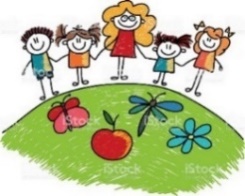                                                                                                                          p. Margareta Paruszewska              J. angielski        Moi drodzy kontynuujemy temat związany z domem.                                                                                               Proszę wykonać zadania, które pomogą Wam zapamiętać pisownię poznanych słówek: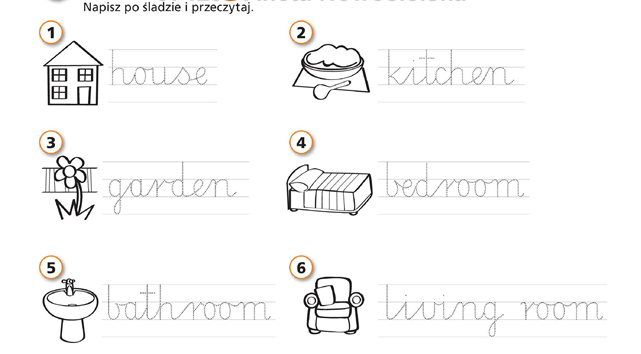 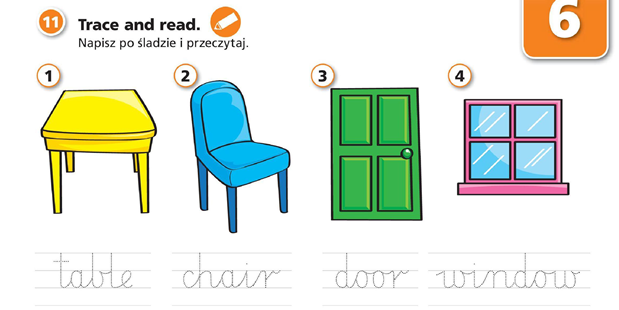                                                                           Powodzenia ! NowosielskaReligia 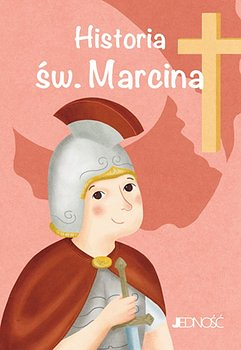 Witam Was!Dzisiaj poznamy postać Świętego Marcina. Był on żołnierzem rzymskim w dawnych czasach.                                                                                                                                                                                                                                                          Pewnego zimowego dnia na swojej drodze spotkał żebraka, który prosił o pomoc .                                                                                                                                                                  Był bardzo głodny i licho ubrany .Wtedy Marcin zdjął z siebie płaszcz i mieczem przeciął go na połowę, aby okryć  biedaka  płaszczem.                                                                                                                                W nocy przyśnił mu się Pan Jezus, który okryty był jego połową płaszcza.Wtedy zrozumiał, że Pan Jezus woła go do służby.  Opuścił wojsko i stał się rycerzem Pana Jezusa, nie walcząc ale pomagając innym.Może i TY chcesz zostać rycerzem Pana Jezusa?Może pocieszysz babcię, dziadka, sprzątniesz swoje rzeczy, opanujesz złość na innych ?                                                                                                                                                                           PozdrawiamM. Wąsowicz 